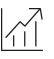 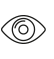 Fitting for 1 top-running glass door up to 80 kg (176 lbs.), with surface mounted running track or running track flush with the ceiling. With soft and self closing mechanism. Wall or ceiling mounting.Product-Highlights	Productivity	Suspension wedges accessible from below at any time for extremelyquick and easy door mounting and height adjustmentAesthetics	Technology integrated in the running track makes all-glass solutions possible without visible fitting parts.Technical guidelines	Max. Door weight	80 kg (176 lbs.)Door thickness	8–12.7 mm (5/16'' to 1/2'')Max. Door height	3000 mm (9' 10 1/8'')Max. Door width	3000 mm (9' 10 1/8'')Max. opening width	2900 mm (9' 6 3/16'')Height adjustable	+/- 3 mm (1/8'')Soft close	YesDoor material	GlassFinish color of visible profiles	Aluminum anodized;Aluminum anodized/ aluminum stainless steel effectSystem options	Wall mounting	YesCeiling mounting	YesCeiling mounting recessed	YesTop-running	YesApplication area	Utilization light / semi-public access	YesUtilization medium / semi-public access	YesUtilization high / public access	YesTests	Building hardware - Hardware for sliding doors and folding doors according to EN 1527/ 2013– Duration of functionality and overloading class 3 = 100,000 cycles EN 15706: 2008 Hardware for furniture – Roller fittings for sliding doors according to DIN 68859Warranty	With the exception of parts subject to wear and tear, Hawa warrants the flawless functioning of the products delivered by it, as well as the durability of all parts, for a period of 2 years commencing from the transfer of risk.Product Design	Hawa Purolino Plus 80 consisting of running track (aluminum), panel, running gear with ball bearing rollers, suspension wedge, soft closing mechanism, track buffer, floor guide with zero clearanceOptional:(….) Profile set for fixed glazing(….) Floor / wall connection profile for fixed glazing (….) Wall mounting system end profile set(….) Wall mounting system wall profile set (….) Wall connection profile(….) Protective edge trim (….) Vertical sealing profile (….) Bottom door stopper (….) Toplock lockInterfaces	Door leaf– Glass processing for suspension wedge